PPay‑roll Tax (Indigenous Wages) Rebate Act 2012Portfolio:Minister for FinanceAgency:Department of FinancePay‑roll Tax (Indigenous Wages) Rebate Act 20122012/0273 Sep 2012Pt. 1 other than s. 3, 4 & 5: 3 Sep 2012 (see s. 2(a));Act other than s. 1 & 2: 4 Sep 2012 (see s. 2(b))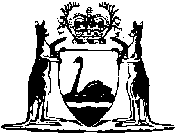 